Clare Ramdin & Rotary Club of Cranbrook Sunrise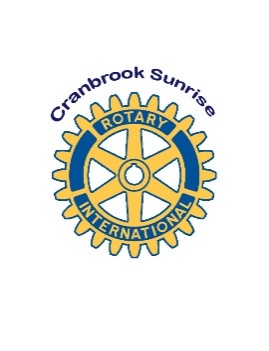 Undergraduate ScholarshipFour - $1500 Scholarships to be Awarded (or more) Clare Ramdin: It is very important to recognize the life of Clare Ramdin and how she quietly impacted so many people's lives. Born and raised in Scotland, Clare moved to the Kootenays in the mid 60 's and had a fulfilling career as an Purchaser for Crestbrook Forest Industries. She volunteered for many charities in Cranbrook. This volunteerism even extended to Mexico. In Mexico, as she enjoyed the warm sun, she worked with underprivileged youth. Clare's desire to help others is the cornerstone of this scholarship.EligibilityTo be eligible students must be:Cranbrook students - normally graduates of Mount Baker Secondary, but students who completed home schooling while residents of Cranbrook, or who completed Ministry of Education requirements at a private school in Cranbrook will receive equal consideration.Entering 3rd, 4th or 5th year of undergraduate studies at a recognized post-secondary institution such as universities, college or trade schools.At least one award will be designated for Arts and/ or Performing Arts students.CriteriaIn selecting the successful candidate, the Clare Ramdin Scholarship Committee of the Rotary Club of Cranbrook Sunrise will give equal consideration to the following:Academic meritFinancial needCommunity service and volunteer work At least one award will be designated for an Arts and/ or Performing Arts student.Application ProcedureEligible candidates must apply to the Scholarship Committee by September 30th, 2022.   The following documents must be included:A completed Scholarship Application formA record of marks for the most recent 2 years of post-secondary educationA letter indicating educational goals A letter establishing the level of financial needA letter outlining community service and volunteer workApplications can be obtained online at http://portal.clubrunner.ca/926Notification of AwardThe successful candidate(s) will be notified in writing by the middle of October, 2022.  The award will be paid in 2 installments, one in October of 2022 and the other in February 2023, upon receipt of proof of registration in courses for those 2 terms and a submission of a photo along with a short description on how the money will be spent. For example, tuition, books, rent etc.All documents should be emailed to Arlene Schroh, 250.421.7576 duckworthcanada@yahoo.ca or mailed to:		Scholarship Committee, Rotary Club of Cranbrook SunriseBox 765,  Cranbrook, BC    V1C 4J5